HONORAIRES AGENCE 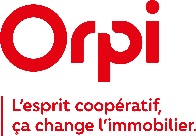 PRESTATIONS PROPOSEES			HONORAIRES TTC* Maximum, A LA CHARGE DU VENDEUR (Sauf en cas de succession)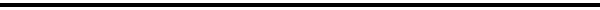 					VENTE					                          		MODALITES   				LOCATION							MODALITES		En cas de délégation de mandat, les honoraires applicables sont ceux de l’agence ayant reçu le mandat initial.Aucun honoraire et aucun frais ne sont dus avant la conclusion d’un contrat.*TVA en vigueur 20% incluse** Le montant TTC imputé au locataire ne peut excéder celui imputé au bailleur et demeure inférieur ou égal à un plafond fixé par voie réglementaire*** Crégy Les MeauxSiège sociale : 46 place de l’EGLISE – 60 330 LE Plessis Belleville –SARL au capital de 100 000€ N° T 131 délivrée par la préfecture de l’Oise – Montant Garanties T 500 000 € - G 2 000 000 € - S 5 000 000 €Garantie : Caisse de garantie FNAIM - 89, Rue de la Boétie – 75 008 Paris RC Senlis B 317 613 438 APE 6831Z Maison, appartement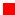 Moins De 50 000 € 4 500 €50 001 à 100 000 € 8 %100 001 à 150 000 € 7 %150 001€ à 200 000€6 %200 001 à 500 000 € 5 %+ 500 001 €4 % Terrain10 % Fonds de commerce10 % Estimation –Avis de valeur (sauf vente)150 € Autres ventes (lots de lotissement, vente en l’état futur d’achèvement, garage…)8 %Locaux d’habitation nus et meublés (soumis à la loi du 6 juillet 1989, art.5)   charge propriétaire                                                                                                     Entremise et négociation    (sur loyer hors charges)                                        Studio/F1F2F3F4 et plusStudio/F1F2F3F4 et plus150 €Visite, constitution du dossier du locataire, rédaction du bail**HORS ZONE TENDUE***8€/m²8€/m²ZONE TENDUE***10€/m²10€/m²Chacune des partiesEtat des lieux location vide**HORS ZONE TENDUE***3€/m²3€/m²ZONE TENDUE***3€/m²3€/m²Chacune des parties Bail de droit commun12% du loyer annuel hors chargesChacune des parties Locaux commerciauxNégociation  20% du loyer annuel hors chargesCharges locataire Locaux professionnelsNégociation  20% du loyer annuel hors chargesCharges locataire Autres locaux (garage, entrepôt, box, parking)20% du loyer annuel hors charges20% du loyer annuel hors chargesCharges locataire